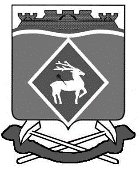 РОССИЙСКАЯ ФЕДЕРАЦИЯ РОСТОВСКАЯ ОБЛАСТЬМУНИЦИПАЛЬНОЕ ОБРАЗОВАНИЕ «ГОРНЯЦКОЕ СЕЛЬСКОЕ ПОСЕЛЕНИЕ»АДМИНИСТРАЦИЯ ГОРНЯЦКОГО СЕЛЬСКОГО ПОСЕЛЕНИЯ ПОСТАНОВЛЕНИЕот 19.08.2022 № 150 пос. ГорняцкийО внесении изменений в постановление Администрации Горняцкого сельского поселения от 11.08.2020 № 92	В целях актуализации перечня земельных участков, которые могут быть использованы для бесплатного предоставления гражданам, имеющим трех и более детей, на основании Областного закона Ростовской области от 22.07.2003 № 19-ЗС «О регулировании земельных отношений в Ростовской области», Администрация Горняцкого сельского поселения постановляет:1. Внести в приложение к постановлению Администрации Горняцкого сельского поселения от 11.08.2020 №92 «Об утверждении перечня земельных участков для предоставления в собственность бесплатно гражданам, имеющим трех и более детей, и совместно проживающих с ними в целях ведения личного подсобного хозяйства» изменения, изложив его в редакции согласно приложению к настоящему постановлению.2. Настоящее постановление подлежит опубликованию в информационном бюллетене Администрации Горняцкого сельского поселения и разместить на официальном сайте Администрации Горняцкого сельского поселения в информационно-телекоммуникационной сети «Интернет».3. Контроль за исполнением настоящего постановления оставляю за собой.Приложение к постановлениюАдминистрации Горняцкогосельского поселенияот 19.08.2022 № 150ПЕРЕЧЕНЬземельных участков для предоставления в собственность бесплатно гражданам, имеющим трех и более детей и совместно проживающим с ними для ведения личного подсобного хозяйства на территории Горняцкого сельского поселенияЗаведующий сектором по общим вопросам,Земельным и имущественным отношениям	                                Л.П. ДикаяГлава АдминистрацииГорняцкого сельского поселенияЕ.С. ОгольЕ.С. ОгольВерно  Заведующий сектора по общим вопросам, земельным и имущественным отношениямВерно  Заведующий сектора по общим вопросам, земельным и имущественным отношениямЛ.П. Дикая№ п/пАдрес земельного участкаПлощадь, кв. м.1Российская Федерация, Ростовская область, Белокалитвинский район, Горняцкое сельское поселение, п. Горняцкий, ул. Колхозная, участок № 3 а12002Российская Федерация, Ростовская область, Белокалитвинский район, Горняцкое сельское поселение, п. Горняцкий, ул. Колхозная, участок № 5 а12003Российская Федерация, Ростовская область, Белокалитвинский район, Горняцкое сельское поселение, п. Горняцкий, ул. Колхозная, участок № 11 а1200